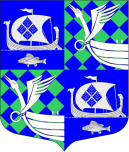 АДМИНИСТРАЦИЯ МУНИЦИПАЛЬНОГО ОБРАЗОВАНИЯ«ПРИМОРСКОЕ ГОРОДСКОЕ ПОСЕЛЕНИЕ»ВЫБОРГСКОГО РАЙОНА ЛЕНИНГРАДСКОЙ ОБЛАСТИПОСТАНОВЛЕНИЕОб увековечивании памяти погибших при Защите Отечества На основании писем Минобороны России Военного комиссариата города Выборга и Выборгского района Ленинградской области исх. № 2/1116 от 12.05.2020, исх. № 2/1142 от 13.05.2020, в соответствии с Федеральным законом от 14.01.1993 № 4292-1 «Об увековечении памяти погибших при защите Отечества», администрация МО «Приморское городское поселение»ПОСТАНОВЛЯЕТ:Увековечить память  воинов погибших при защите отечества на братском захоронении № 12, расположенном на территории МО «Приморское городское поселение», пос. Лужки согласно списку (Приложение 1).Внести изменения в базу данных сведений с увековеченными именами, учетную карточку воинского захоронения № 12, в Реестр воинских захоронений муниципального образования «Выборгский район» Ленинградской области.Увековечить данные погибших при защите Отечества на мемориальной плите братского захоронения № 12 п. Лужки в 2020 г.Контроль за исполнением настоящего постановления оставляю за собой.Глава администрации                                                                             		Е.В. Шестаков                                                            Разослано: дело, ВУС, ВК г.Выборга и Выборгского района, Комитет спорта ,культуры ,молодежной политики и туризма адм. МО «Выборгский район», МБУ «ГИЦ», прокуратура, http://приморск-адм.рф.Приложение №1 к постановлению администрации МО «Приморское городское поселение» от «03» июня 2020 г.  №222Списокдля увековечения памяти погибших при защите Отечествана братском захоронении №12 п. Лужки, расположенном на территории  МО «Приморское городское поселение».             «03» июня 2020 г.                          № 222№ п/пФамилия Имя Отчество (полностью если известно)Год рожденияВоинское званиеВоинская частьДата гибелиМесто первоначального захороненияОснование для внесения в список захороненныхДата захоронения, номер могилыУвековечен на мемориальных плитахПримечания1Корнилов Пётр Константинович1905красноармеец455 стрелковый полк 42 стрелковой дивизии13.02.1940в районе р. Лохи-йоки, д. Карьялайнен Выборгского р-на КФССРПисьмо военного коммисариата г.Выборг и Выборгского р-на ЛО,исх. №2/1116 от 12.05.2020 г.2Сметанников Кузьма Григорьевич1896ефрейтор19 стрелковый полк 90 стрелковой дивизии18.06.1944в районе д. Карьялайнен Выборгского р-на КФССРПисьмо военного коммисариата г.Выборг и Выборгского р-на ЛО,исх. №2/1142 от 13.05.2020 г.умер от ран 18.06.1944 г. в 26 МСБ 90 СД